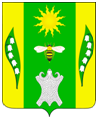 КРАСНОДАРСКИЙ КРАЙУСПЕНСКИЙ РАЙОНАДМИНИСТРАЦИЯ ВЕСЕЛОВСКОГО СЕЛЬСКОГО ПОСЕЛЕНИЯУСПЕНСКОГО РАЙОНАПОСТАНОВЛЕНИЕ13 августа 2018 года			    № 44				  х. ВеселыйО признании утратившим силу постановления администрации Веселовского сельского поселения Успенского района от 01 ноября 2017 года № 69 «Об утверждении Административного регламента предоставления администрацией Веселовского сельского поселения Успенского района муниципальной услуги «Выдача разрешений на вступление в брак лицам, достигшим возраста шестнадцати лет, но не достигшим совершеннолетия»В целях приведения муниципальных нормативных правовых актов администрации Веселовского сельского поселения Успенского района в соответствие с действующим законодательством, п о с т а н о в л я ю:1. Признать утратившим силу постановление администрации Веселовского сельского поселения Успенского района от 01 ноября 2017 года № 69 ««Об утверждении Административного регламента по предоставлению администрацией Веселовского сельского поселения Успенского района муниципальной услуги «Выдача разрешений на вступление в брак лицам, достигшим возраста шестнадцати лет, но не достигшим совершеннолетия» со всеми изменениями и дополнениями.2. Обнародовать настоящее постановление в соответствии с Уставом Веселовского сельского поселения Успенского района и разместить на официальном сайте администрации Веселовского сельского поселения Успенского района.3. Контроль за выполнением настоящего постановления оставляю за собой.4. Постановление вступает в силу со следующего дня после дня его официального обнародования.Глава Веселовского сельскогопоселения Успенского района						Т.Я. Кузнецова